О принятии Устава муниципального образования  «Шаумяновское сельское поселение»В целях приведения Устава муниципального образования «Шаумяновское сельское поселение» в соответствие с федеральным и областным законодательством, в соответствии со статьей 44 Федерального закона от 06.10.2003 № 131-ФЗ «Об общих принципах организации местного самоуправления в Российской Федерации», статьей 21 Устава муниципального образования «Шаумяновское сельское поселение» Собрание депутатов Шаумяновского сельского поселенияРЕШИЛО:1.Принять Устав муниципального образования  «Шаумяновское сельское поселение».2.Признать утратившим силу Устав муниципального образования «Шаумяновское сельское поселение», принятый решением  Собрания депутатов Шаумяновского сельского поселения от 22.11.2011 г № 813.Настоящее решение вступает в силу со дня его официального обнародования, произведенного после государственной регистрации Устава муниципального образования «Шаумяновское сельское поселение».Глава Шаумяновского сельского поселения                              С.Л.Аванесян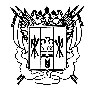 Собрание депутатов                                           Шаумяновского сельского поселения                                         Егорлыкского района Ростовской областиСобрание депутатов                                           Шаумяновского сельского поселения                                         Егорлыкского района Ростовской областиСобрание депутатов                                           Шаумяновского сельского поселения                                         Егорлыкского района Ростовской областиСобрание депутатов                                           Шаумяновского сельского поселения                                         Егорлыкского района Ростовской областиРешениеРешениеРешениеРешение12 мая 2014 г.     № 37х. ШаумяновскийПринятоСобранием депутатов